ประเภท : ความรู้สัมมาชีพชุมชนส่วนบนของฟอร์มหมวดหมู่*** สามารถเลือกได้มากกว่า 1 หมวดหมู่ เช่น ทำเกษตรกรรมและมีศักยภาพเป็นแหล่งท่องเที่ยวชุมชนได้ด้วยเกษตร-ปลูกพืช เกษตร-เลี้ยงสัตว์ เกษตร-ประมง เกษตร-เกษตรแบบผสมผสาน
ท่องเที่ยวชุมชนแปรรูป-อาหาร แปรรูป-เครื่องดื่ม แปรรูป-ผ้าและเครื่องแต่งกาย แปรรูป-ของใช้ ของประดับ  แปรรูป-สมุนไพรที่ไม่ใช่อาหาร  อื่นๆ………………………………ชื่อองค์ความรู้    การทำเกษตรผสมผสานชื่อเจ้าขององค์ความรู้    นางจวน   บรรจงมั่นที่อยู่    169/2   ม.14  ต.นิคมทุ่งโพธิ์ทะเล   อ.เมือง  จ.กำแพงเพชร ความเป็นมา / แรงบันดาลใจ / เหตุผลที่ทำ	      การปลูกพืชแบบเกษตรผสมผสาน  เป็นวิธีทำการเกษตรที่มีการเพาะปลุกหรือเลี้ยงสัตว์หลายๆๆชนิดอยู่พื้นที่เดียวกัน  มีการนำเศษวัสดุเหลือใช้จากการผลิตหนึ่ง  เพื่อใช้ประโยชน์อย่างครบวงจร  โดยทั่วไปการผลิตแบบนี้มักเป็นรูปแบบการเกษตรประเภททำเพื่อพอกินพอใช้  ทำโดยสมาชิกในครัวเรือน  พอมีเหลือจึงขาย  ซึ่งการเกษตรแบบนี้จัดว่าเป็นการเกษตรแบบดั้งเดิม  ที่เกษตรกรสามารถมีชีวิตอยู่ได้อย่างพอเพียง  แต่อาจไม่เหมาะกับสภาพเศรษฐกิจในปัจจุบัน  เนื่องจากเกษตรกรจำเป็นต้องมีรายได้หลักเพื่อใช้จ่ายภายในครอบครัว  รวมทั้งเพื่อการศึกษาของบุตรหลาน  ค่าใช้จ่ายเพื่อรักษาพยาบาลเมื่อยามเจ็บป่วย  หลักหารสำคัญของการผลิตแบบนี้คือ  การรักษาสมดุลของระบบนิเวศ  ลดการใช้สารเคมีการเกษตรหรือใช้แนวทางเลือกอื่นในการป้องกันกำจัดศัตรูพืช  ซึ่งการเกษตรแบบนี้ถ้าได้รับการพัฒนาให้เหมาะสมจะเกิดประโยชน์แก่เกษตรกรทำให้มีงานทำตลอดปี  มีรายได้พอเลี้ยงครอบครัวและลดปัญหาการเคลื่อนย้ายแรงงานจากส่วนภูมิภาคเข้าสู่ส่วนกลางได้วัตถุประสงค์	เพื่อใช้เป็นอาชีพหลัก/เสริม  ไว้รับประทานในครอบครัววัตถุดิบ (ถ้ามี)……………………………………………………………………………………………………………………………………………………………………………………………………………………………………อุปกรณ์………………………………………………………………………………………………………………………………………………………………………………………………………………………………………………………………………………………………………………………………………………………กระบวนการ/ขั้นตอน…………………………………………………………………………………………………………………     ………………………………………………………………………………………………………………… ข้อพึงระวัง………………………………………………………………………………………………………………………………………………………………………………………………………………………………………………………………………………………………………………………………………………………ข้อเสนอแนะ……………………………………………………………………………………………………………………………………………………………………………………………………………………………………………………………………………………………………………………………………………………… โทรศัพท์ :  082-2256293 ชื่อผู้จัดการความรู้ :   นางจวน   บรรจงมั่นที่อยู่    169/2   ม.14  ต.นิคมทุ่งโพธิ์ทะเล   อ.เมือง  จ.กำแพงเพชรตำแหน่ง : ทีมวิทยากรสัมมาชีพ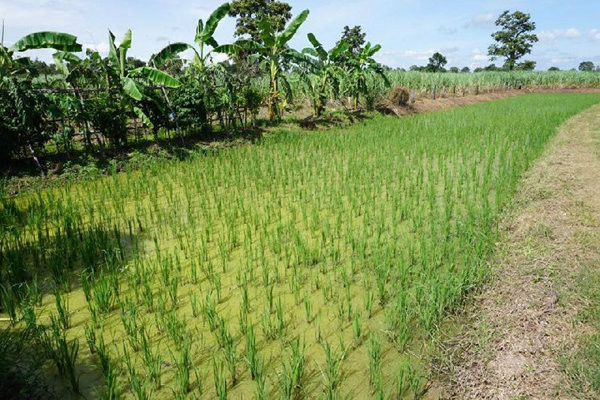 ประเภท : ความรู้สัมมาชีพชุมชนส่วนบนของฟอร์มหมวดหมู่*** สามารถเลือกได้มากกว่า 1 หมวดหมู่ เช่น ทำเกษตรกรรมและมีศักยภาพเป็นแหล่งท่องเที่ยวชุมชนได้ด้วยเกษตร-ปลูกพืช เกษตร-เลี้ยงสัตว์ เกษตร-ประมง เกษตร-เกษตรแบบผสมผสาน
ท่องเที่ยวชุมชนแปรรูป-อาหาร แปรรูป-เครื่องดื่ม แปรรูป-ผ้าและเครื่องแต่งกาย แปรรูป-ของใช้ ของประดับ  แปรรูป-สมุนไพรที่ไม่ใช่อาหาร  อื่นๆ………………………………ชื่อองค์ความรู้    แปรรูปยางรถยนต์ชื่อเจ้าขององค์ความรู้    นายบุญทอง  คำสอาดที่อยู่    161/3  ม.13  ต.คณฑี  อ.เมือง  จ.กำแพงเพชร ความเป็นมา / แรงบันดาลใจ / เหตุผลที่ทำ	เป็นการนำเอายางรถยนต์ที่ผ่านการใช้งานมาแล้ว มาทำการประดิษฐ์เป็นกระถางปลูกผักจากยางรถยนต์  ซึ่งเหมาะกับบ้านที่มีเนื้อที่จำกัด และต้องการจะปลูกผักปลอดสารพิษไว้ทานเอง  เป็นการประหยัดค่าใช้จ่ายในครัวเรือนและมีกิจกรรมทำในยามว่างอีกด้วยวัตถุประสงค์	เพื่อใช้เป็นอาชีพเสริม วัตถุดิบ (ถ้ามี)……………………………………………………………………………………………………………………………………………………………………………………………………………………………………อุปกรณ์1.  ยางรถยนต์เก่าที่ไม่ใช้แล้ว2.  เหล็กกลับยาง3.  มีดกรีดยาง4.  หินลับมีด5.  ถังน้ำ6.  วัสดุทำฐานตามสภาพ  ( ท่อซีเมนต์ , ต้นมะพร้าว ,ต้นตาล , ตอไม้ , ก้อนหิน  ฯลฯ  )กระบวนการ/ขั้นตอน1.  ตัดยาง / กรีดยาง  ด้วยมีด  จนรอบเส้น 2.  หลังจากนั้น นำยางที่ตัดเสร็จแล้ว  มานวดยางเพื่อคลายความตึงของยาง3.  จากนั้นทำการกลับยาง โดยใช้เหล็กกลับยาง  เสียบเข้าไปด้านที่ตัด / กรีด  ให้ด้านในของยางอยู่ด้านนอก4.  เสร็จแล้วจะได้กระถางปลูกผักที่สวยงามข้อพึงระวัง………………………………………………………………………………………………………………………………………………………………………………………………………………………………………………………………………………………………………………………………………………………ข้อเสนอแนะ……………………………………………………………………………………………………………………………………………………………………………………………………………………………………………………………………………………………………………………………………………………… โทรศัพท์ :  0848204535 ชื่อผู้จัดการความรู้ :   นายบุญทอง  คำสอาด ตำแหน่ง : ทีมวิทยากรสัมมาชีพ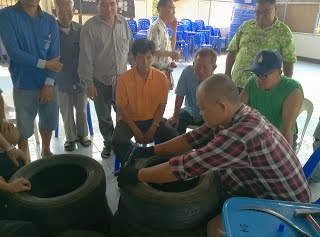 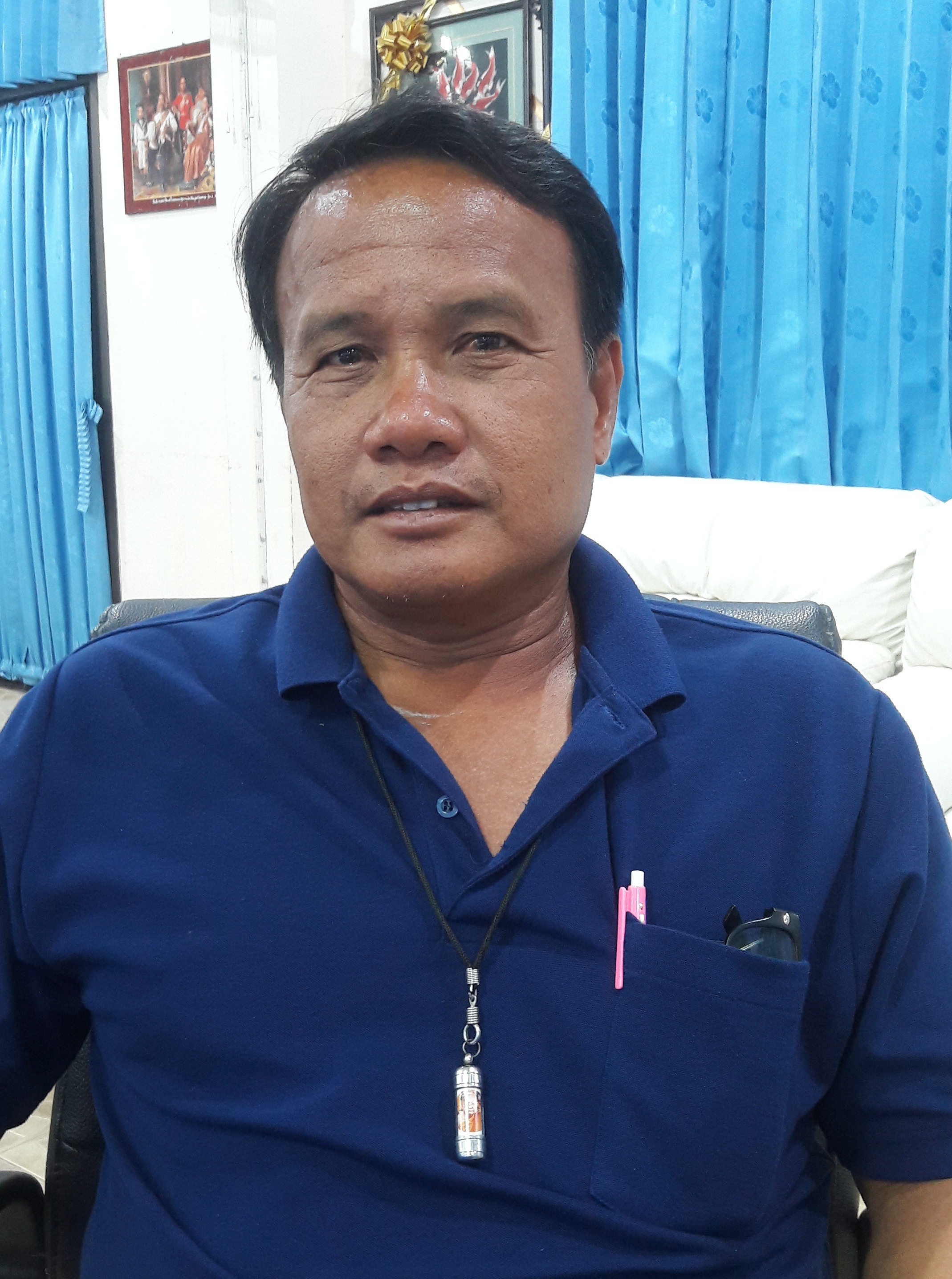 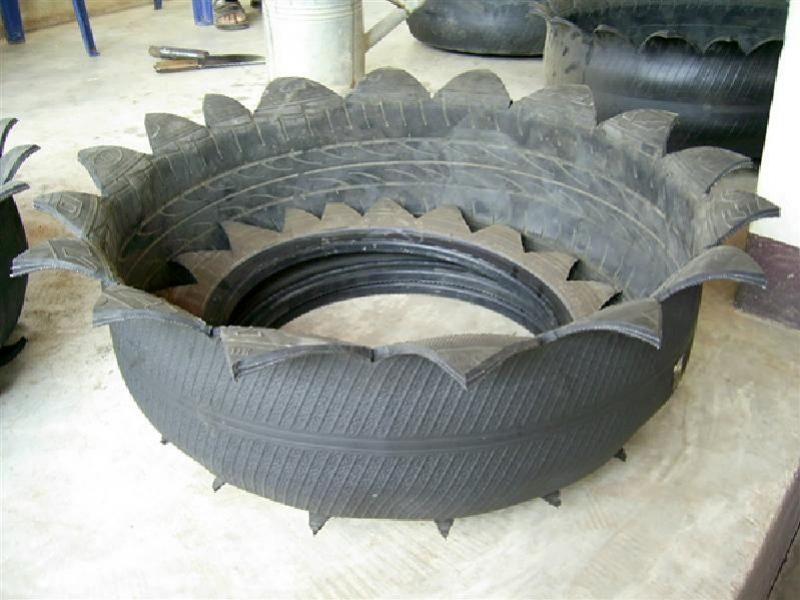 ประเภท : ความรู้สัมมาชีพชุมชนส่วนบนของฟอร์มหมวดหมู่*** สามารถเลือกได้มากกว่า 1 หมวดหมู่ เช่น ทำเกษตรกรรมและมีศักยภาพเป็นแหล่งท่องเที่ยวชุมชนได้ด้วยเกษตร-ปลูกพืช เกษตร-เลี้ยงสัตว์ เกษตร-ประมง เกษตร-เกษตรแบบผสมผสาน
ท่องเที่ยวชุมชนแปรรูป-อาหาร แปรรูป-เครื่องดื่ม แปรรูป-ผ้าและเครื่องแต่งกาย แปรรูป-ของใช้ ของประดับ  แปรรูป-สมุนไพรที่ไม่ใช่อาหาร  อื่นๆ………………………………ชื่อองค์ความรู้    การทำไร่นาสวนผสมชื่อเจ้าขององค์ความรู้    นายเวคิน  วัชรเวโรจน์ที่อยู่    218/1  ม.5  ต.คณฑี  อ.เมือง  จ.กำแพงเพชร	การผลิตแบบไร่นาสวนผสม  หรือการทำเกษตรแบบผสมผสาน เป็นวิธีทำการเกษตรที่มีการเพาะปลุกหรือเลี้ยงสัตว์หลายๆๆชนิดอยู่พื้นที่เดียวกัน  มีการนำเศษวัสดุเหลือใช้จากการผลิตหนึ่ง  เพื่อใช้ประโยชน์อย่างครบวงจร  โดยทั่วไปการผลิตแบบนี้มักเป็นรูปแบบการเกษตรประเภททำเพื่อพอกินพอใช้  ทำโดยสมาชิกในครัวเรือน  พอมีเหลือจึงขาย  ซึ่งการเกษตรแบบนี้จัดว่าเป็นการเกษตรแบบดั้งเดิม  ที่เกษตรกรสามารถมีชีวิตอยู่ได้อย่างพอเพียง  แต่อาจไม่เหมาะกับสภาพเศรษฐกิจในปัจจุบัน  เนื่องจากเกษตรกรจำเป็นต้องมีรายได้หลักเพื่อใช้จ่ายภายในครอบครัว  รวมทั้งเพื่อการศึกษาของบุตรหลาน  ค่าใช้จ่ายเพื่อรักษาพยาบาลเมื่อยามเจ็บป่วย  หลักหารสำคัญของการผลิตแบบนี้คือ  การรักษาสมดุลของระบบนิเวศ  ลดการใช้สารเคมีการเกษตรหรือใช้แนวทางเลือกอื่นในการป้องกันกำจัดศัตรูพืช  ซึ่งการเกษตรแบบนี้ถ้าได้รับการพัฒนาให้เหมาะสมจะเกิดประโยชน์แก่เกษตรกรทำให้มีงานทำตลอดปี  มีรายได้พอเลี้ยงครอบครัวและลดปัญหาการเคลื่อนย้ายแรงงานจากส่วนภูมิภาคเข้าสู่ส่วนกลางได้วัตถุประสงค์	เพื่อใช้เป็นอาชีพหลัก/เสริม  ไว้รับประทานในครอบครัววัตถุดิบ (ถ้ามี)……………………………………………………………………………………………………………………………………………………………………………………………………………………………………อุปกรณ์………………………………………………………………………………………………………………………………………………………………………………………………………………………………………………………………………………………………………………………………………………………กระบวนการ/ขั้นตอน…………………………………………………………………………………………………………………     ………………………………………………………………………………………………………………… ข้อพึงระวัง………………………………………………………………………………………………………………………………………………………………………………………………………………………………………………………………………………………………………………………………………………………ข้อเสนอแนะ……………………………………………………………………………………………………………………………………………………………………………………………………………………………………………………………………………………………………………………………………………………… โทรศัพท์ :  0895561118 ชื่อผู้จัดการความรู้ :   นายเวคิน  วัชรเวโรจน์ ตำแหน่ง : ผู้ใหญ่บ้าน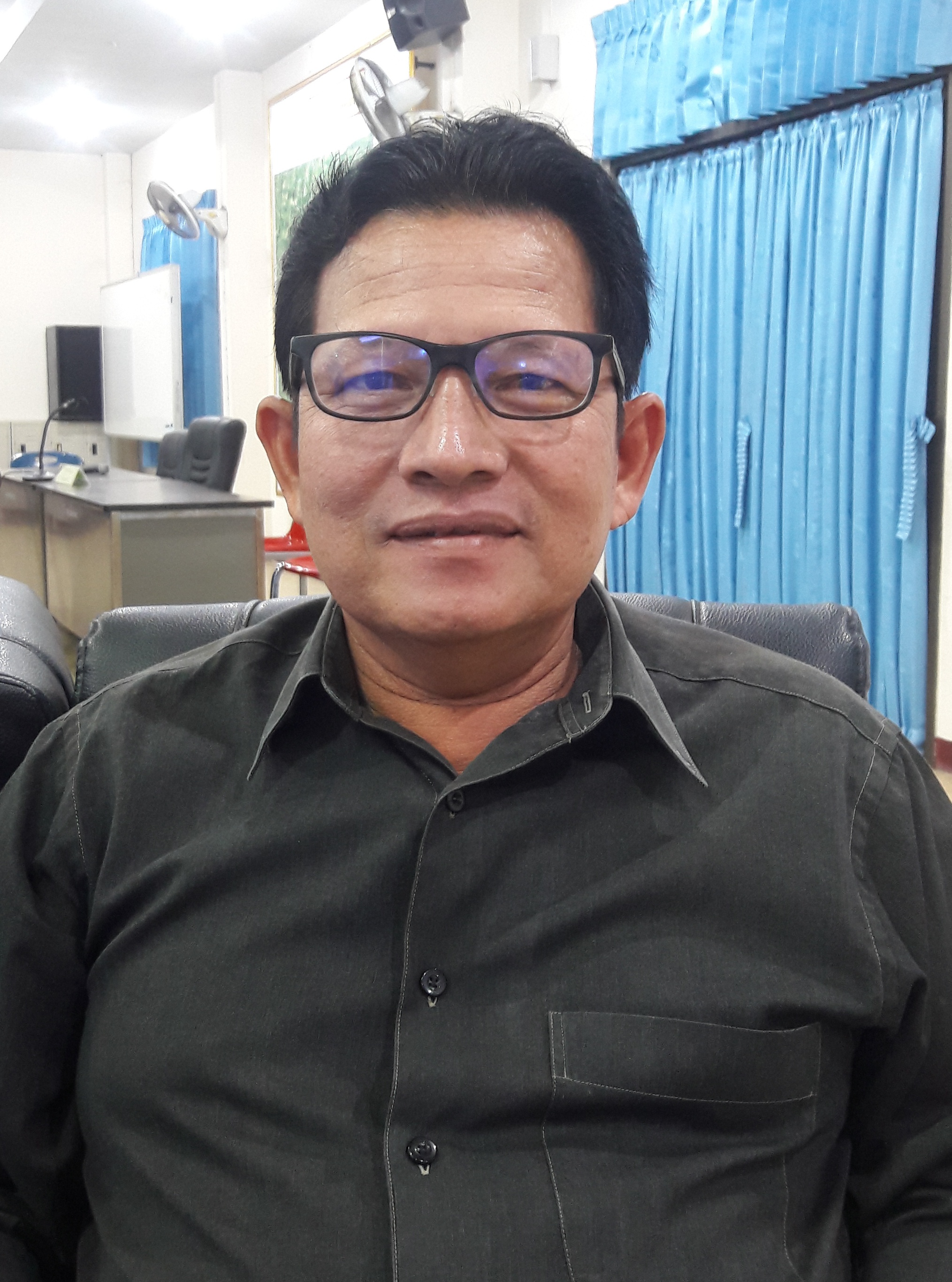 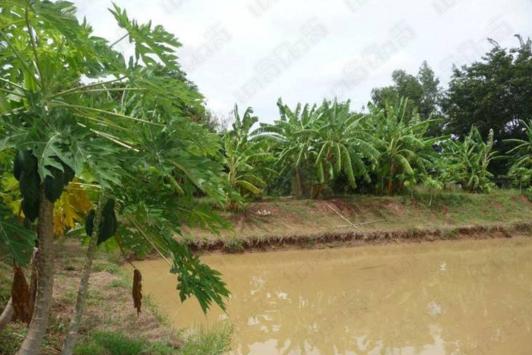 